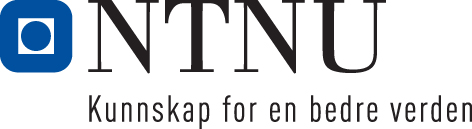 Fakultet for lærer- og tolkeutdanning Eksamensoppgave i LGU511010 Demokrati, deltakelse og medborgerskap Faglig kontakt under eksamen: Tove Grete LieTlf.: 98425953Eksamensdato: 30.11.2016Eksamenstid (fra-til): 9:00-15:00 Hjelpemiddelkode/Tillatte hjelpemidler: Læreplan i samfunnsfag, Kinder, Hermann og Werner Hilgemann (2004), The Penguin Atlas of World History – From the French Revolution to the Present. Penguin Books. Turlajs, Jänis (2011). World Political Reference Atlas. Riga, Jäna seta Map Publishers.  Annen informasjon: De tre oppgavene teller likt. Alle tre oppgaver må besvares og vurderes som bestått (A-E) for at kandidaten skal bestå eksamen.Målform/språk:BokmålAntall sider (uten forside): 1	Antall sider vedlegg: 0 Kontrollert av:      Dato			SignOppgave 1 Redegjør for følgende begrep og forholdet mellom demNasjonalisme og demokratisering Samfunnsvitenskap og naturvitenskap Kultur og sosialiseringOppgave 2 Redegjør for utviklingen av det norske demokratiet i perioden 1814-1905. Du må gjerne definere og avgrense oppgaven selv, men trekk inn relevant fagstoff fra både historie og statsvitenskap. Oppgave 3Erik Lund skiller i sin bok mellom det han omtaler som metodekunnskap = «vite hvordan» og utsagnskunnskap = «vite at». Hva mener han med disse to kunnskapsformene? Diskuter hvordan en samfunnsfaglærer på ungdomstrinnet kan legge opp undervisningen for å få mer fokus på metodekunnskap = «vite hvordan». Informasjon om trykking av eksamensoppgave Originalen er:1-sidig    □         2-sidig □sort/hvit □          farger □skal ha flervalgskjema □ 